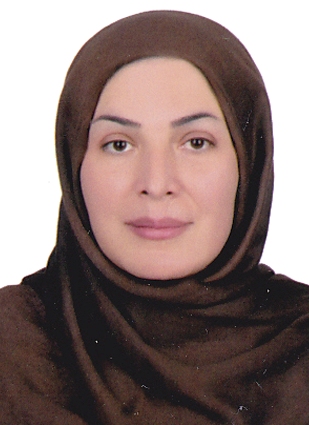 استاد دانشکده شیمی- دانشگاه تهرانسپیده خوئیشیمی پلیمر | نانو شیمیتلفن دفتر:  +98 (21)61112896پست الکترونیکی: khoee@ut.ac.irتحصیلاتPh.D ,1381,دکترای تخصصی شیمی پلیمر,دانشگاه صنعتی اصفهان
M.S,1373,کارشناسی ارشد شیمی آلی,دانشگاه اصفهان
کارشناسی,1369,کارشناسی شیمی,دانشگاه اصفهان
زمینههای تخصصیو حرفهایسوابق کاري و فعالیت های اجراییمدیر گرایش شیمی پردیس البرز-(1394-1396)
معاون پژوهشی و تحصیلات تکمیلی دانشکده شیمی-(1393-1396)
فعالیت های علمیمقالات- Tuning the motion velocity of enzyme-driven dextran/polyacrylamide Janus nanomotors by incorporating the thermo-switchable PNIPAM moieties in their structure. Soleymani Maryam, Hassani Mohammad, Asakereh Ali, Khoee Sepideh (2023)., EUROPEAN POLYMER JOURNAL, 194(194), 112113.

- Synthesis of magnetic electroactive nanomotors based on sodium alginate/chitosan and investigation the influence of the external electric field on the mechanism of locomotion. Mafakheri Fariba, Asakereh Ali, Khoee Sepideh, Kamankesh Mojtaba (2023)., Scientific Reports, 13(1).

- Magnetohyperthermia-synergistic glioma cancer therapy enabled by magnetic graphene oxide nanoheaters: promising nanostructure for in vitro and in vivo applications. Sheervalilou Roghayeh, Khoei Samideh, Khoee Sepideh, Shirvaliloo Milad, Sadri Elaheh, Shirvalilou Sakine, Goudarzi Mina (2023)., Cancer Nanotechnology, 14(1).

- Exploring Low-Power Single-Pulsed Laser-Triggered Two-Photon Photodynamic/Photothermal Combination Therapy Using a Gold Nanostar/Graphene Quantum Dot Nanohybrid. Soleimani Amir, Khoee Sepideh, Dias Sofia, Sarmento Bruno (2023)., ACS Applied Materials & Interfaces, 15(17), 20811-20821.

- Dual-Drug Delivery by Anisotropic and Uniform Hybrid Nanostructures: A Comparative Study of the Function and Substrate–Drug Interaction Properties. Kargari Aghmiouni Delaram, Khoee Sepideh (2023)., Pharmaceutics, 15(4), 1214.

- Targeted magnetochemotherapy modified by 5-Fu-loaded thermally on/off switching nanoheaters for the eradication of CT26 murine colon cancer by inducing apoptotic and autophagic cell death. Shirvalilou Sakine, Khoee Sepideh, Khoei Samideh, Karimi Mohammad Reza, Sadri Elaheh, Shirvaliloo Milad (2023)., Cancer Nanotechnology, 14(1).

- Smart transformation of bowl shape chitosan nanomotors to disc shape in simulated biological media and consequent controlled velocity. Karimi Mohammad Reza, Khoee Sepideh, Shaghaghi Behrand (2023)., JOURNAL OF DRUG DELIVERY SCIENCE AND TECHNOLOGY, 80(-), 104096.

- Experimental and modeling study on the simultaneous fouling behavior of micro/nanoplastics and bovine serum albumin in ultrafiltration membrane separation. Ayoubian Markazi Sorour, Karimi Mohammad, Yousefi Bahareh, Sadati Monirosadat, Khoramshahi Haleh, Khoee Sepideh, Karimi Mohammad Reza (2023)., Journal of Environmental Chemical Engineering, 11(2), 109354.

- Rumen-protected glucose hastens uterine involution and increases numbers of ovarian follicles in early post-partum dairy cows. Karimi Reza, Towhidi Armin, Ganjkhanlou Mahdi, Ghasemzadeh Nava Hamid, Khoee Sepideh, Kastelic John (2023)., REPRODUCTION IN DOMESTIC ANIMALS, 2023(58), 511-518.

- Two-photon photodynamic therapy based on FRET using tumor-cell targeted riboflavin conjugated graphene quantum dot. Soleimany Amir, Khoee Sepideh, Dastan Davoud, Shi Zhicheng, Yu, Shengtao, Sarmento Bruno (2023)., JOURNAL OF PHOTOCHEMISTRY AND PHOTOBIOLOGY B-BIOLOGY, 238(-), 112602.

- تاثیر تغذیه یک مکمل گلوکوژنیک در اوایل زایش بر محور سوماتوتروپیک گاوهای شیری. کریمی رضا, توحیدی آرمین, گنج خانلو مهدی, قاسم زاده نوا حمید, خوئی سپیده, مظفری محمد جواد, علیجانی امیر (1401)., تولیدات دامی, 24(3).

- پوشینه دارسازی گلوکز و ارزیابی اثر آن بر مصرف ماده خشک و تولید شیر گاوهای تازه زای هلشتاین. کریمی رضا, توحیدی آرمین, گنج خانلو مهدی, خوئی سپیده, قاسم زاده نوا حمید (1401)., مجله پژوهش در نشخوار کنندگان, 2(10), 31-46.

- Synthesis of Candida Antarctica Lipase B (CALB) enzyme-powered magnetite nanomotor based on PCL/Chitosan Janus nanostructure. Mafakheri Fariba, Khoee Sepideh (2022)., Scientific Reports, 12(1).

- Sensitization of glioblastoma cancer cells to radiotherapy and magnetic hyperthermia by targeted temozolomide-loaded magnetite tri-block copolymer nanoparticles as a nanotheranostic agent. Emamgholizadeh Minaei Soraya, Khoei Samideh, Khoee Sepideh, Mahdavi Seied Rabi (2022)., LIFE SCIENCES, 306(306), 120729.

- Folic acid-conjugated magnetic triblock copolymer nanoparticles for dual targeted delivery of 5-fluorouracil to colon cancer cells. Mirzaghavami Parvin Sadat, Khoei Samideh, Khoee Sepideh, Shirvalilou Sakine (2022)., Cancer Nanotechnology, 13(1).

- One Pot Silica Nanoparticle Modification and Doxorubicin Encapsulation as pH-Responsive Nanocarriers, Applying PEG/Lysine Aqueous Two Phase System. Baghbanbashi Mojhdeh, Pazuki Gholamreza, Khoee Sepideh (2022)., JOURNAL OF MOLECULAR LIQUIDS, 349(-), 118472.

- Potential anti-tumor activity of 13.56 MHz alternating magnetic hyperthermia and chemotherapy on the induction of apoptosis in human colon cancer cell lines HT29 and HCT116 by up-regulation of Bax, cleaved caspase 3&9, and cleaved PARP proteins. Jahangiri Saba, Khoei Samideh, Khoee Sepideh, Safa Majid, Shirvalilou Sakine, Pirhajati Mahabadi Vahid (2021)., Cancer Nanotechnology, 12(1).

- طراحی و تولید نانوذره آهن سوپرپارامغناطیس جهت هدایت مغناطیسی سلولهای بنیادی مزانشیمی. قاسمی ستاره, دهقان محمدمهدی, نیکبخت بروجنی غلامرضا, مرجانمهر سیدحسین, وجهی علیرضا, مخبردزفولی محمدرضا, خوئی سپیده, جباری فخر معصومه, کریمی محمدرضا (1400)., مجله تحقیقات دامپزشکی, 76(2).

- Self-/Magnetic-Propelled Catalytic Nanomotors Based on a Janus SPION@PEG-Pt/PCL Hybrid Nanoarchitecture: Single-Particle versus Collective Motions. Khoee Sepideh, Moayeri Samaneh, Charsooghi Mohammad A. (2021)., LANGMUIR, 37(36), 10668-10682.

- Physical and Biological Properties of 5-Fluorouracil Polymer-Coated Magnetite Nanographene Oxide as a New Thermosensitizer for Alternative Magnetic Hyperthermia and a Magnetic Resonance Imaging Contrast Agent: In Vitro and In Vivo Study. Kiamohammadi Leila, Asadi Leili, Shirvalilou Sakine, Khoei Samideh, Khoee Sepideh, Soleimani Maryam, Emamgholizadeh Minaei Soraya (2021)., ACS OMEGA, -(-).

- Enhancement of Radio-Thermo-Sensitivity of 5-Iodo-2-Deoxyuridine-Loaded Polymeric-Coated Magnetic Nanoparticles Triggers Apoptosis in U87MG Human Glioblastoma Cancer Cell Line. Khoei Samideh, HOSSEINI VAHID, HOSEINI TAGHABAD MEHDI, Khoee Sepideh, Shirvalilou Sakine, Mahdavi Seied Rabi, PIRAYESH ISLAMIAN JALIL (2021)., Cellular and Molecular Bioengineering, 14(4), 365-377.

- Radio-sensitivity enhancement in HT29 cells through magnetic hyperthermia in combination with targeted nano-carrier of 5-Flourouracil. Mirzaghavami Parvin Sadat, Khoei Sameideh, Khoee Sepideh, Shirvalilou Sakine, Mahdavi Seied Rabi, Pirhajati Mahabadi Vahid (2021)., Materials Science & Engineering C-Materials for Biological Applications, 124(-), 112043.

- The simultaneous role of porphyrins’ H- and J- aggregates and host–guest chemistry on the fabrication of reversible Dextran-PMMA polymersome. Safar sajadi Seyed milad, Khoee Sepideh (2021)., Scientific Reports, 11(1).

- Evaluation of apoptotic effects of mPEG-b-PLGA coated iron oxide nanoparticles as a eupatorin carrier on DU-145 and LNCaP human prostate cancer cell lines. Shalchi Tousi Marziyeh, Sepehri Houri, Khoee Sepideh, Moridi Farimani Mahdi, Delphi Ladan, Mansourizadeh Fariba (2021)., Journal of Pharmaceutical Analysis, 11(1), 108-121.

- Thermosensitive magnetic nanoparticles exposed to alternating magnetic field and heat-mediated chemotherapy for an effective dual therapy in rat glioma model. Afzalipour Reza, Khoei Samideh, Khoee Sepideh, Shirvalilou Sakine, Jamali Raoufi Nida, Motevalian Manijeh, Karimi Mohammad Yahya (2021)., Nanomedicine-Nanotechnology Biology and Medicine, 31(-), 102319.

- Ultrasonic De-cross-linking of the pH- and Magneto-Responsive PHEMA/PMMA Microgel to Janus Nanoparticles: A New Synthesis Based on “Grafting from”/“Grafting to” Polymerization. Ghanbarinia Firozjah Rahim, Sadeghi Amirhossein, Khoee Sepideh (2020)., ACS OMEGA, 5(42), 27119-27132.

- Apoptosis pathway in the combined treatment of x-ray and 5-FU-loaded triblock copolymer-coated magnetic nanoparticles. Golbaz Rezvan, Khoei Samideh, Khoee Sepideh, Shirvalilou Sakine, Safa Majid, Mahdavi Seied Rabi, [] [] (2020)., Nanomedicine, 15(23), 2255-2270.

- Biocompatible chemical network of α-cellulose-ESBO (epoxidized soybean oil) scaffold for tissue engineering application. Pour-Esmaeil Sajad, شریفی سنجانی Naser Sharifi Sanjani, Khoee Sepideh, Taheri Ghazvini Nader (2020)., CARBOHYDRATE POLYMERS, 241(-), 116322.

- Preparation of Janus‐type superparamagnetic iron oxide nanoparticles modified with functionalized PCL /PHEMA via photopolymerization for dual drug delivery. Khoee Sepideh, Jalaeian Bashirzadeh Monireh (2020)., JOURNAL OF APPLIED POLYMER SCIENCE, 138(1), 49627.

- Anisotropic modification of SPIONs surface with thiol and alkyne groups for fabrication of poly (2-hydroxyethyl methacrylate)/polydopamine amphiphilic Janus nanoparticles via double-click reaction. Khoee Sepideh, Keivanshokouh Amin (2020)., COLLOIDS AND SURFACES A-PHYSICOCHEMICAL AND ENGINEERING ASPECTS, 597(-), 124777.

- Efficient synergistic combination effect of Quercetin with Curcumin on breast cancer cell apoptosis through their loading into Apo ferritin cavity. Mansourizadeh Fariba, Alberti Diego, Bitonto Valeria, Tripepi Martina, Sepehri Houri, Khoee Sepideh, Crich Simonetta Geninatti (2020)., COLLOIDS AND SURFACES B-BIOINTERFACES, 191(-), 110982.

- Preparation of amylose-poly(methyl methacrylate) inclusion complex as a smart nanocarrier with switchable surface hydrophilicity. Nouri Akram, Khoee Sepideh (2020)., CARBOHYDRATE POLYMERS, 246(-), 116662.

- Synthesis of combinatorial Janus nanoparticles based on EpCAM‐PEG/PCL for targeted therapy of human colorectal adenocarcinoma. Khezrian Somayeh, Khoee Sepideh, Caceres Marleny (2020)., JOURNAL OF BIOMEDICAL MATERIALS RESEARCH PART A, -(-).

- Designing Salvigenin –loaded mPEG-b-PLGA @Fe3O4 nanoparticles system for improvement of Salvigenin anti-cancer effects on the breast cancer cells, an in vitro study. Mansourizadeh Fariba, Sepehri Houri, Khoee Sepideh, Moridi Farimani Mahdi, Delphi Ladan, Shalchi Tousi Marziyeh (2020)., JOURNAL OF DRUG DELIVERY SCIENCE AND TECHNOLOGY, 57(--), 101619.

- Fabrication, characterization and optimization of berberine-loaded PLA nanoparticles using coaxial electrospray for sustained drug release. Ghaffarzadegan Reza, Khoee Sepideh, Rezazadeh Shamsali (2020)., DARU-JOURNAL OF PHARMACEUTICAL SCIENCES, 28(1), 237-252.

- Enhancement radiation-induced apoptosis in C6 glioma tumor-bearing rats via pH-responsive magnetic graphene oxide nanocarrier. Shirvalilou Sakine, Khoei Samideh, Khoee Sepideh, Mahdavi Seied Rabi, Jamali Raoufi Nida, Motevalian Manijeh, Karimi Mohammad Yahya (2020)., JOURNAL OF PHOTOCHEMISTRY AND PHOTOBIOLOGY B-BIOLOGY, 205(-), 111827.

- Diaminated Starch: A Competitor of Chitosan with Highly Mucoadhesive Properties due to Increased Local Cationic Charge Density. Nouri Akram, Jelkmann Max, Khoee Sepideh, Bernkop Schnurch Andreas (2020)., BIOMACROMOLECULES, 21(2), 999-1008.

- Janus arrangement of smart polymer on magnetite nanoparticles through solvent evaporation from emulsion droplets. Khoee Sepideh, Soleymani Maryam (2019)., APPLIED SURFACE SCIENCE, 494(31), 805-816.

- In vivo 3T Magnetic Resonance Imaging (MRI) of Rat Brain GliomaBearing Tumor: A Comparison with Digital Caliper Measurement and Histology. Shirvalilou Sakine, Khoei Samideh, Khoee Sepideh (2019)., Frontiers in Biomedical Technologies, 6(2).

- Dual-Targeting Temozolomide Loaded in Folate-Conjugated Magnetic Triblock Copolymer Nanoparticles to Improve the Therapeutic Efficiency of Rat Brain Gliomas. Afzalipour Reza, Khoei Samideh, Khoee Sepideh, Shirvalilou Sakine, Jamali Raoufi Nida, Motevalian Manijeh, Karimi Mohammad reza (2019)., ACS BIOMATERIALS SCIENCE & ENGINEERING, 5(11), 6000-6011.

- In vitro anti-cancer efficacy of multi-functionalized magnetite nanoparticles combining alternating magnetic hyperthermia in glioblastoma cancer cells. Emamgholizadeh Minaei Soraya, Khoei Samideh, Khoee Sepideh, Vafashoar Fatemeh, Pirhajati Mahabadi Vahid (2019)., Materials Science and Engineering: C, 101(-), 575-587.

- Emulsion and miniemulsion techniques in preparation of polymer nanoparticles with versatile characteristics. Gharieh Ali, Khoee Sepideh, Mahdavian Ali Reza (2019)., ADVANCES IN COLLOID AND INTERFACE SCIENCE, 269(6), 152-186.

- Synthesis of dual-responsive Janus nanovehicle via PNIPAm modified SPIONs deposition on crosslinked chitosan microparticles and decrosslinking process in the core. Khoee Sepideh, Mansouri Bakvand Pegah (2019)., EUROPEAN POLYMER JOURNAL, 114(5), 411-425.

- Synthesis of titanium dioxide nanotubes with liposomal covers for carrying and extended release of 5-FU as anticancer drug in the treatment of HeLa cells. Heidari Khoee Minoo, Khoee Sepideh, Lotfi Mohsen (2019)., ANALYTICAL BIOCHEMISTRY, 572(3), 16-24.

- Preparation and characterization of rod-like chitosan–quinoline nanoparticles as pH-responsive nanocarriers for quercetin delivery. Rahimi Shahnaz, Khoee Sepideh, Ghandi Mahdi (2019)., International Journal of Biological Macromolecules, 128(5), 279-289.

- Tri-block copolymer nanoparticles modified with folic acid for temozolomide delivery in glioblastoma. Emamgholizadeh Minaei Soraya, Khoei Samideh, Khoee Sepideh, Karimi Mohammad reza (2019)., INTERNATIONAL JOURNAL OF BIOCHEMISTRY & CELL BIOLOGY, 108(3), 72-83.

- Preparation of multifunctional Janus nanoparticles on the basis of SPIONs as targeted drug delivery system. Shaghaghi Behrad, Khoee Sepideh, Bonakdar Shahin (2019)., INTERNATIONAL JOURNAL OF PHARMACEUTICS, 559(3), 1-12.

- An NIR-triggered drug release and highly efficient photodynamic therapy from PCL/PNIPAm/porphyrin modified graphene oxide nanoparticles with the Janus morphology. Khoee Sepideh, Sadeghi Amirhossein (2019)., RSC Advances, 9(68), 39780-39792.

- Cytotoxic Effect of 5-Fluorouracil-loaded Polymer-coated Magnetite Nanographene Oxide Combined with Radiofrequency. Leili Asadi, Shirvalilou Sakine, Khoee Sepideh, Khoei Samideh (2018)., Anti-Cancer Agents in Medicinal Chemistry, 18(8), 1148-1155.

- Development of photo and pH dual crosslinked coumarin-containing chitosan nanoparticles for controlled drug release. Rahimi Shahnaz, Khoee Sepideh, Ghandi Mahdi (2018)., CARBOHYDRATE POLYMERS, 201(-), 236-245.

- Development of a magnetic nano-graphene oxide carrier for improved glioma-targeted drug delivery and imaging: In vitro and in vivo evaluations. Shirvalilou Sakine, Khoei Samideh, Khoee Sepideh, Jamali Raoufi Nida, Karimi Mohammad reza, Shakeri-zadeh Ali (2018)., CHEMICO-BIOLOGICAL INTERACTIONS, 295(11), 97-108.

- Evaluation of combined effect of hyperthermia and ionizing radiation on cytotoxic damages induced by IUdR-loaded PCL-PEG-coated magnetic nanoparticles in spheroid culture of U87MG glioblastoma cell line. رضایی پریسا, Khoei Sameideh, Khoee Sepideh, Shirvlilou Sakineh, Mahdavi Seied Rabi (2018)., INTERNATIONAL JOURNAL OF RADIATION BIOLOGY, 94(11), 1027-1037.

- Dual-drug loaded Janus graphene oxide-based thermoresponsive nanoparticles for targeted therapy. Khoee Sepideh, Karimi Mohammadreza (2018)., POLYMER, 142(-), 80-98.

- In vivo evaluation of the combination effect of near-infrared laser and 5-fluorouracil-loaded PLGA-coated magnetite nanographene oxide. Mohammadi Gazestani Arezoo, Khoei Samideh, Khoee Sepideh, Emamgholizadeh Minaei Soraya, Motevalian Manijeh (2018)., Artificial Cells Nanomedicine and Biotechnology, 46(sup2), 25-33.

- Evaluation of the combined effect of NIR laser and ionizing radiation on cellular damages induced by IUdR-loaded PLGA-coated Nano-graphene oxide. Kargar Samira, Khoei Samideh, Khoee Sepideh, Shirvlilou Sakineh, Mahdavi Seied Rabi (2018)., Photodiagnosis and Photodynamic Therapy, 21(-), 91-97.

- Synthesis and characterization of IUdR loaded PEG/PCL/PEG polymersome in mixed DCM/DMF solvent: Experimental and molecular dynamics insights into the role of solvent composition and star architecture in drug dispersion and diffusion. Khoee Sepideh, Hashemi Ali, Molavi Sajjad (2018)., EUROPEAN JOURNAL OF PHARMACEUTICAL SCIENCES, 114(-), 1-12.

- Ultrasound-assisted synthesis of pH-responsive nanovector based on PEG/chitosan coated magnetite nanoparticles for 5-FU delivery. Khoee Sepideh, Yasbolaghi Ali, Bafkary Reza (2017)., ULTRASONICS SONOCHEMISTRY, 39(-), 144-152.

- Preparation of dual-targeted redox-responsive nanogels based on pegylated sorbitan for targeted and antitumor drug delivery. Khoee Sepideh, Yousefalizadeh Seyedehgoonay, Kavand Ali Reza (2017)., EUROPEAN POLYMER JOURNAL, 95(-), 448-461.

- Synthesis and Characterization of the First Generation of Polyamino-Ester Dendrimer-Grafted Magnetite Nanoparticles from 3-Aminopropyltriethoxysilane (APTES) via the Convergent Approach. Dayyani Nahid, Ramezani Ali, Khoee Sepideh, Shafiee Abbas (2017)., Silicon, 10(2), 595-601.

- Effect of polyester/PEG mixed micelles composition on preparation of multicompartment nanoparticles: Influence of crystallinity on morphology. Khoee Sepideh, Mosazadeh Mohamamd, Bagheri Yousef (2017)., EUROPEAN POLYMER JOURNAL, 87(2), 286-299.

- Evaluation of the cytotoxic effects of hyperthermia and 5-fluorouracil-loaded magnetic nanoparticles on human colon cancer cell line HT-29. Eynali Samira, Khoei Sameideh, Khoee Sepideh, Esmaelbeygi Elaheh (2016)., INTERNATIONAL JOURNAL OF HYPERTHERMIA, 33(3), 327-335.

- مروری بر روش های سنتز، عامل دارشدن و کاربرد مزومتخلخل های سیلیسی در دارورسانی. خوئی سپیده, بافکاری رضا (1395)., مجله علوم و تکنولوژی پلیمر, 29(3), 201-229.

- DOX delivery based on chitosan-capped graphene oxide-mesoporous silica nanohybride as pH-responsive nanocarriers. Khoee Sepideh, Bafkary Reza, Fayyazi Faeze (2016)., JOURNAL OF SOL-GEL SCIENCE AND TECHNOLOGY, 81(2), 493-504.

- Effects of Ultrasound Irradiation on the Release Profile of 5-fluorouracil from Magnetic Polylactic co-glycolic Acid Nanocapsules. Abed Zia, Beik Jaber, Khoee Sepideh, Khoei Sameideh, Shakeri-zadeh Ali, Shiran Mohammad-bagher (2016)., Journal of biomedical physics and engineering, 6(3), 183-194.

- Carbon nanotube-based stimuli-responsive nanocarriers for drug delivery. Bafkary Reza, Khoee Sepideh (2016)., RSC Advances, 6(86), 82553-82565.

- Dual responsive nanogels for intracellular doxorubicin delivery. Asadi Hamed, Khoee Sepideh (2016)., INTERNATIONAL JOURNAL OF PHARMACEUTICS, 511(1), 424-435.

- Polymer-grafted superparamagnetic iron oxide nanoparticles as a potential stable system for magnetic resonance imaging and doxorubicin delivery. Asadi Hamed, Khoee Sepideh, Deckers Roel (2016)., RSC Advances, 6(87), 83963-83972.

- Size and core content optimization of epoxy nanocapsules by response surface methodology for use in self-healing coatings. Khoee Sepideh, Payandeh Gharib Doost Seyed Hosein, Jafarzadeh Parinaz, Asadi Hamed (2016)., Smart Materials and Structures, 25(8), 084014.

- Preparation and Evaluation of Contact Lenses Embedded with Polycaprolactone-Based Nanoparticles for Ocular Drug Delivery. Hashemi Nasr Farzaneh, Khoee Sepideh, Dehghan Mohammad Mehdi, Sadeghian Chaleshtori Sirous, Shafiee Abbas (2016)., BIOMACROMOLECULES, 17(2), 485-495.

- Nanogels: Chemical Approaches to Preparation. Khoee Sepideh, Asadi Hamed (2016).

- Ophthalmic Drug Delivery: Polymer Systems for. Khoee Sepideh, Hashemi Nasr Farzaneh (2016).

- اصلاح سطح نانوذرات مگنتیت با واکنش کلیک و استفاده از آنها در کاربردهای زیست پزشکی. خوئی سپیده, باقری یوسف (1394)., بسپارش, 5(2), 16.

- Design, characterization and in vitro evaluation of novel shell crosslinked poly(butylene adipate)-co-N-succinyl chitosan nanogels containing loteprednol etabonate: A new system for therapeutic effect enhancement via controlled drug delivery. Hashemi Nasr Farzaneh, Khoee Sepideh (2015)., EUROPEAN JOURNAL OF MEDICINAL CHEMISTRY, 102(9), 132-142.

- Design and synthesis of pH-sensitive polyamino-ester magneto-dendrimers: Surface functional groups effect on viability of human prostate carcinoma cell lines DU145. Dayyani Nahid, Khoee Sepideh, Ramezani Ali (2015)., EUROPEAN JOURNAL OF MEDICINAL CHEMISTRY, 98(6), 190-202.

- Role of iron oxide core of polymeric nanoparticles in the thermosensitivity of colon cancer cell line HT-29. Esmaelbeygi Elaheh, Khoei Samideh, Khoee Sepideh, Eynali Samira (2015)., INTERNATIONAL JOURNAL OF HYPERTHERMIA, 31(5), 489-497.

- Preparation of new dendrimer-like star-shaped amphiphilic poly(ethylene glycol)-poly( ϵ -caprolactone) copolymers for biocompatible and high-efficiency curcumin delivery . Khoee Sepideh, Kavand Ali Reza, Hashemi Nasr Farzaneh (2015)., POLYMER INTERNATIONAL, 64(9), 1191-1201.

- Well-designed sandwich-like structured graphene/emeraldine salts prepared by inverse microemulsion polymerization with particle-on-sheet and sheet-on-sheet morphologies. Kachoei Zahra, Khoee Sepideh, شریفی سنجانی Naser Sharifi Sanjani (2015)., IRANIAN POLYMER JOURNAL, 24(3), 203-217.

- Release of quercetin from micellar nanoparticles with saturated and unsaturated core forming polyesters — A combined computational and experimental study. Hassanzadeh Salman, Khoee Sepideh, Beheshti Abolghasem, Hakkarainen Minna (2015)., Materials Science and Engineering: C, 46(12), 417-426.

- Synergistic effects of magnetic drug targeting using a newly developed nanocapsule and tumor irradiation by ultrasound on CT26 tumors in BALB/c mice. Shakeri-zadeh Ali, Khoee Sepideh, Shiran Mohammad-bagher, Sharifi Ali Mohammad, Khoei Sameideh (2015)., Journal of Materials Chemistry B, 3(9), 1879-1887.

- Composition controlled synthesis of PCL–PEG Janus nanoparticles: magnetite nanoparticles prepared from one-pot photo-click reaction. Khoee Sepideh, Bagheri Yousef, Hashemi Ali (2015)., Nanoscale, 7(9), 4134-4148.

- Synthesis of quasi-spherical and square shaped oligoamino-ester graft-from magnetite nanoparticles: Effect of morphology and chemical structure on protein interactions. Khoee Sepideh, Shagholani Hamidreza, Abedini Nastaran (2015)., POLYMER, 56(27), 207-217.

- Design and development of novel reactive amine nanocontainers for a self-healing epoxy adhesive: self-repairing investigation using the lap shear test. Khoee Sepideh, Kachoei Zahra (2015)., RSC Advances, 5(27), 21023-21032.

- Evaluation of the Cytotoxic Effects of PLGA Coated Iron Oxide Nanoparticles as a Carrier of 5- Fluorouracil and Mega-Voltage X-Ray Radiation in DU145 Prostate Cancer Cell Line. Hajikarimi Zahra, Khoei Sameideh, Khoee Sepideh, Mahdavi Seied Rabi (2014)., IEEE TRANSACTIONS ON NANOBIOSCIENCE, 13(4), 403-408.

- Triple Axial Coelectrospun Multifunctional Double-Shell TiO 2 @ZnO Carbon Hollow Nanofibrous Mat Transformed to C-Attached TiO 2 Brush-Like Nanotube Arrays: An Mo 6+ Adsorbent Nonwoven Mat . Shami Zahed, شریفی سنجانی Naser Sharifi Sanjani, Khoee Sepideh, فریدی مجیدی رضا (2014)., Industrial and Engineering Chemistry Research, 53(39), 14963-14973.

- One-pot synthesis of amphiphilic nanogels from vinylated SPIONs/HEMA/PEG via a combination of click chemistry and surfactant-free emulsion photopolymerization: Unveiling of the protein-nanoparticle interactions. Khoee Sepideh, Abedini Nastaran (2014)., POLYMER, 55(22), 5635-5647.

- A new procedure for preparation of polyethylene glycol-grafted magnetic iron oxide nanoparticles. Khoee Sepideh, Kavand Alireza (2014)., Journal Of Nanostructure in Chemistry, 4(3), 1-6.

- Kinetic and thermodynamic correlation for prediction of morphologyof nanocapsules with hydrophobic core via miniemulsionpolymerization. Rezaee Shirin-abadi Abbas, Khoee Sepideh, Maleki Rahim-abadi Meysam, مهدویان علیرضا (2014)., COLLOIDS AND SURFACES A-PHYSICOCHEMICAL AND ENGINEERING ASPECTS, 22(462), 18-26.

- Combination of ultrasound and newly synthesized magnetic nanocapsules affects the temperature profile of CT26 tumors in BALB/c mice. Shakeri-zadeh Ali, Khoei Sameideh, Khoee Sepideh, Sharifi Ali Mohammad, Shiran Mohammad-bagher (2014)., Journal of Medical Ultrasonics, 42(1), 9-16.

- Preparation of PCL/PEG superporous hydrogel containing drug-loaded nanoparticles: The effect of hydrophobic–hydrophilic interface on the physical properties. Khoee Sepideh, Kardani Maryam (2014)., EUROPEAN POLYMER JOURNAL, 58(9), 180-190.

- Mixed micellar nanoparticles based on PCL-PEG-PPO-PEG-PCL pentablocks. Hassanzadeh Salman, Khoee Sepideh, Farrokhi Vahid, Mahdavi Mohamad, Foroumadi Alireza (2014)., JOURNAL OF POLYMER RESEARCH, 21(7), 508:1-12.

- A new magnetic nanocapsule containing 5-fluorouracil: In vivo drug release, anti-tumor, and pro-apoptotic effects on CT26 cells allograft model. Shakeri-zadeh Ali, Shiran Mohammad-bagher, Khoee Sepideh, Sharifi Ali Mohammad, Ghaznavi Habib, Khoei Samideh (2014)., JOURNAL OF BIOMATERIALS APPLICATIONS, 29(4), 548-556.

- مطالعه درختواره‌های پلی‌آمیدوآمین مزدوج شده با دارو: سنتز و شبیه سازی دینامیک مولکولی. امجد ایرانق سپیده, خوئی سپیده, مدرس حمید (1393)., بسپارش, 1393(1), 16-31.

- Preparation, co-assembling and interfacial crosslinking of photocurable and folate-conjugated amphiphilic block copolymers for controlled and targeted drug delivery: Smart armored nanocarriers. Khoee Sepideh, Kavand Alireza (2014)., EUROPEAN JOURNAL OF MEDICINAL CHEMISTRY, 73(73), 18-29.

- Synthesis of magnetite/polyamino-ester dendrimer based on PCL/PEG amphiphilic copolymers via convergent approach for targeted diagnosis and therapy. Khoee Sepideh, Hemati Khadije (2013)., POLYMER, 54(21), 5574-5585.

- نانوژل های پلیمری: ابزارنانوسکوپی مفید در دارورسانی. خوئی سپیده, Kavand Alireza (1392)., بسپارش, 1392(2), 21-32.

- هیدروژل ها به عنوان حاملهایی در سیستمهای دارو رسانی کنترل شده. خوئی سپیده,  مریم کردانی (1392)., بسپارش, 2(4), 16-27.

- Effect of the copolymerized aromatic and unsaturated monomers on the affinity of drug-polyesters in the core-shell nanoparticles.  Salman Hassanzadeh, Khoee Sepideh,  Loghman Firoozpour (2013)., MACROMOLECULAR RESEARCH, 21(1), 55-64.

- Preparation of core–shell chitosan/PCL - PEG triblock copolymer nanoparticles with ABA and BAB morphologies : Effect of intraparticle interactions on physicochemical properties.  Somayeh Zamani, Khoee Sepideh (2012)., POLYMER, 53(25), 5723-5736.

- Influence of the polymer structure on the drugpolymer interactions in the micellar nanoparticles: Mixed homopolymer and copolymerized cores.  Salman Hassanzadeh, Khoee Sepideh (2012)., JOURNAL OF APPLIED POLYMER SCIENCE, -(---), -.

- Effect of Hyperthermia and Triblock Copolymeric Nanoparticles as Quercetin Carrier on DU145 Prostate Cancer Cells.  Samideh Khoei,  Maryam Azarian, Khoee Sepideh (2012)., Current Nanoscience, 8(5), 690-696.

- Crew cut, flower-like and mixed-shaggy micelles prepared from HLH and LHL triblocks as carriers: a comparative study of encapsulation, stability and release properties.  Salman Hassanzadeh, Khoee Sepideh,  Mohamad Mahdavi,  Alireza Foroumadi (2012)., JOURNAL OF POLYMER RESEARCH, 19(---), 1-11.

- Controlling the morphology and surface property of magnetic/cisplatin-loaded nanocapsules via W/O/W double emulsion method. اشجاری محسن, Khoee Sepideh, مهدویان علیرضا (2012)., COLLOIDS AND SURFACES A-PHYSICOCHEMICAL AND ENGINEERING ASPECTS, 408(8), 87-96.

- کاربرد مایسل های مخلوط در سامانه های دارورسانی. خوئی سپیده,  سلمان حسن زاده (1391)., بسپارش, 2(3), 4-15.

- Amultiple emulsion method for loading 5 - fluorouracil into a magnetite - loaded nanocapsule: a physicochemical investigation.  Mohsen Ashjari, Khoee Sepideh,  Ali Reza Mahdavian (2012)., POLYMER INTERNATIONAL, 61(5), 850-859.

- Synthesis and characterization of pH - responsive and folated nanoparticles based on self - assembled brush - like PLGA/PEG/AEMA copolymer with targeted cancer therapy properties : A comprehensive kinetic study. Khoee Sepideh,  Reza Rahmatolahzadeh (2012)., EUROPEAN JOURNAL OF MEDICINAL CHEMISTRY, 50(---), 416-427.

- Self - assembled nanomicelles using PLGAPEG amphiphilic block copolymer for insulin delivery: a physicochemical investigation and determination of CMC values.  Mohsen Ashjari, Khoee Sepideh,  Ali Reza Mahdavian,  Reza Rahmatolahzadeh (2012)., JOURNAL OF MATERIALS SCIENCE-MATERIALS IN MEDICINE, 23(4), 943-953.

- Physico - chemicalproperties investigation of cisplatin loaded polybutyladipate ( PBA nanoparticles prepared by w/o/w ). Khoee Sepideh,  Ahmad Sattari,  Fatemeh Atyabi (2012)., Materials Science and Engineering: C, 32(5), 1078-1086.

- Multi - Phase Composite Nanofibers via Electrospinning of Latex Containing Nanocapsules with Core - Shell Morphology.  Reza Faridi Majidi,  Mohammad Madani, شریفی سنجانی Naser Sharifi Sanjani, Khoee Sepideh,  Azam Fotouhi (2012)., POLYMER-PLASTICS TECHNOLOGY AND ENGINEERING, 51(4), 364-368.

- New Approach for the Elucidation of PCM Nanocapsules through Miniemulsion Polymerization with an Acrylic Shell.  Abbas Rezaee Shirin Abadi,  Ali Reza Mahdavian, Khoee Sepideh (2011)., MACROMOLECULES, 44(18), 7405 - 7414.

- Adhesion strength improvement of epoxy resin reinforced with nanoelastomeric copolymer. Khoee Sepideh,  Narges Hassani (2010)., MATERIALS SCIENCE AND ENGINEERING A-STRUCTURAL MATERIALS PROPERTIES MICROSTRUCTURE AND PROCESSING, 527(25), 6562-6567.

- Intermolecular interaction and morphology investigation of drug loaded ABA - triblock copolymers with different hydrophilic / lipophilic ratios.. Khoee Sepideh,  Hasan Rahimi Baneh Kagi (2010)., BIOORGANIC & MEDICINAL CHEMISTRY, 18(20), 7283-90.

- Preparation of manganese oxidepolyethylene oxide hybrid nanofibers through in situ electrospinning.  Mohammad Madani, شریفی سنجانی Naser Sharifi Sanjani, Khoee Sepideh,  Ahmad Hasan Kaviar,  Abbass Kazemi (2010)., JOURNAL OF APPLIED POLYMER SCIENCE, 117(1), 249-243.

- Determination of Pb2+ ions by a modified carbon paste electrode based on multi - walled carbon nanotubes ( MWCNTs ) and nanosilica. Ganjali Mohammadreza,  Negar Motakef Kazami,  Farnoosh Faridbod, Khoee Sepideh, Norouzi Parviz (2010)., JOURNAL OF HAZARDOUS MATERIALS, 173(1,3), 415-419.

- Effect of O/S/W process parameters on 17 - EV loaded nanoparticles properties. Khoee Sepideh,  Mohammad Taghi Hosseinzadeh (2010)., COLLOIDS AND SURFACES B-BIOINTERFACES, 75(1), 331-340.

- An investigation into the improvement of adhesive strength of polyimides by incorporation of elastomeric nanoparticles. Khoee Sepideh,  Ali Reza Mahdavian,  Warahram Bairamy,  Mohsen Ashjari (2009)., JOURNAL OF COLLOID AND INTERFACE SCIENCE, 336(2), 872-878.

- An investigation into the role of surfactants in controlling particle size of polymeric nanocapsules containing penicillin - G in double emulsion. Khoee Sepideh,  Morteza Yaghoobian (2009)., EUROPEAN JOURNAL OF MEDICINAL CHEMISTRY, 44(6), 2392-2399.

- An investigation into the role of polarity of diamines in controlling the electron migration mechanism of photoluminescent poly ( amide–imide ) s. Khoee Sepideh,  Somayeh Zamani,  Masoumeh Tajik (2009)., SPECTROCHIMICA ACTA PART A-MOLECULAR AND BIOMOLECULAR SPECTROSCOPY, 72(5), 1054-1061.

- Overlap Concentration of an Aqueous Poly ( N ) - vinylcaprolactam solution in the Dynamic and Static States. Foroutan Masumeh, Khoee Sepideh,  Mona Zarrabi (2008)., JOURNAL OF APPLIED POLYMER SCIENCE, 109(1), 601-597.

- Preparation, characterization and fluorimetric studies of novel photoactive poly ( amide - imide ) from 1 - naphthaldehyde and 2, 6 - diaminopyridine by microwave irradiation. Khoee Sepideh,  Fatemeh Sadeghi,  Somayeh Zamani (2007)., JOURNAL OF PHOTOCHEMISTRY AND PHOTOBIOLOGY A-CHEMISTRY, 189(1), 30-38.

- Thermal Degradation Kinetics of Poly ( imide - silica ) Hybrid Films I. Nonocomposites Prepared from HFPA and Bis ( 4 - amino phenyl ) Ether by Sol - Gel Process. Foroutan Masumeh, Khoee Sepideh (2007)., JOURNAL OF APPLIED POLYMER SCIENCE, 104(5), 3228-3235.

- EFFECTS OFHYDROPHOBIC DRUG - POLYESTERIC CORE INTERACTIONS ON DRUG LOADING AND RELEASE PROPERTIES OF POL ( ETHYLENEGLYCOL ) - POLYESTER - POLY ( ETHYLENE GLYCOL ) TRIBLOCK CORE - SHELL NONOPARTICLES.  Salman Hasan Zade, Khoee Sepideh, Golyaei Bahram (2007)., NANOTECHNOLOGY, 18(17), 175602-611.

- Microstructure analysis of brominated styrenebutadiene rubber. Khoee Sepideh,  Maedeh Sorkhi (2007)., POLYMER ENGINEERING AND SCIENCE, 47(2), 87-94.

- Synthesis , characterization and fluorimetric studies of novel photoactive poly ( amide - imide) from anthracene 9 - carboxaldehy - de and 4 , 4' - diaminodiphenyl ether by microwave irradiation. Khoee Sepideh,  Somayeh Zamani (2007)., EUROPEAN POLYMER JOURNAL, 43(5), 2110-2096.

- Kinetic study of radical polymerization. IV : Solid - melt state co - polymerization of acrylamide and sodium methacrylate by DSC.  Ali Reza Mahdavian,  Mojgan Zandi, Khoee Sepideh (2006)., DESIGNED MONOMERS AND POLYMERS, 9(5), 451-439.

- Fluorescence self-quenching of substituted  N-diphenylnitrones in various solvents. Khoee Sepideh,  Hamid Reza Memarian (2005)., JOURNAL OF PHOTOCHEMISTRY AND PHOTOBIOLOGY A-CHEMISTRY, -(---), 1-10.

- Synthesis and Characterization of New Optically Active Poly ( Amide - Imide - Urethane ) Thermoplastic Elastomers, Derived from 4,4 - ( Hexafluoroisopropylidene ) - N,N - bis ( Phthaloyl - L - Leucine - o - aminobenzoic Acid ) and PEG - MDI.  Mallakpour Shadpour, Khoee Sepideh (2004)., JOURNAL OF APPLIED POLYMER SCIENCE, 91(4), 2294-2288.

کنفرانس ها- Janus Nanoparticles: from Design to Bioapplication (Invited Speaker). Khoee Sepideh (2022)., Royan International Hybrid Congress (2022)., 7-9 September, Tehran, Iran.

- Delivery of flavonoid salvigenin to mouse breast cancer cells by  montmorilonite/chitosan nanocomposites. Attari Farnosh, Banaeei Maryam, Khoee Sepideh, Moridi Farimani Mahdi (2021)., The 5th international congress on biomedicine, 10-19 November, IRAN.

- سنتز و شناسایی نانوموتورهای کاتالیستی هیبریدی خود به خود پیش رونده بر پایه پلاتین و مگنتیت. معیری سمانه, خوئی سپیده (1399)., ششمین کنفرانس بین المللی مهندسی شیمی و نفت, 22-22 اردیبهشت.

- Super paramagnetic iron oxide nanoparticles with removable, biocompatible and hydrophobic shell. Moayeri Samaneh, Khoee Sepideh (2019)., First National Conference on Biological and Chemical Science and Technology Innovation of Iran, 25 December.

- Modification of super paramagnetic iron oxide nanoparticle with porphyrin-decorated polycaprolactone/poly(N-vinylpyrrolidone-co– maleic anhydride) as photosensitizing nanocarrier. Masoumi Seyed Milad, Khoee Sepideh (2018)., 13th International Seminar on Polymer Science and Technology (ISPST 2018), 19-22 November, Tehran, Iran.

- Synthesis and characterization of drug loaded graphene oxide-based PNIPAAm/PCL nanoparticles for targeted therapy. Sadeghi Amirhossein, Khoee Sepideh (2018)., 13th International Seminar on Polymer Science and Technology (ISPST 2018), 19-22 November, Tehran, Iran.

- سنتز چسب رسانای الکتریسیته بر پایه گرافن و نانوسیم نقره. کچویی زهرا, خوئی سپیده (1397)., ششمین کنفرانس ملی فناوری نانو در صنعت برق, 30شهریور-2مهر.

- بررسی اثر آپوپتوزی فلاوون اوپاتورین ..... سپهری حوری, خوئی سپیده, شالچی مرضیه (1396)., بیست و سومین کنگره فیزیولوژی و فارموکولوژی ایران, 26-29 دی, چابهار, ایران.

- مقایسه سمیت فلاونویید سالویژنین در مدل سلولهای سرطان سینه ..... سپهری حوری, خوئی سپیده, منصوری زاده فریبا, مریدی فریمانی مهدی (1396)., بیست و سومین کنگره فیزیولوژی فارموکولوژی ایران, 26-29 دی, چابهار, ایران.

- Preparation and Functionalization of GO/Fe with pH-Sensitive Amphiphilic Cs/PCL for Targeted Dual Drug Delivery Systems. Khoee Sepideh, Karimi Mohammadreza, Soleymani Maryam (2016)., The 2nd Iranian nanomedicine congress, 27-29 September, zanjan, Iran.

- One-Pot Reaction of Chitosan/PNIPAm Modified Iron oxide Nanoparticles for Targeted and Smart Drug Delivery. Khoee Sepideh, Mansoori Pegah (2016)., The 2nd Iranian nanomedicine congress, 27-29 September, zanjan, Iran.

- Preparation and Functionalization of Graphene Oxide with Thermo-Sensitive Amphiphilic PNIPAM/PCL as a Potential Carrier for Drug Delivery Systems. Khoee Sepideh, Karimi Mohammadreza, Soleymani Maryam (2016)., The 2nd Iranian nanomedicine congress, 27-29 September, zanjan, Iran.

- Synthesis and Modification of Fe3O4 Nanoparticles by Thermo-Sensitive PNIPAm/PCL Copolymers through Click Reaction for Dual Drug Delivery Systemes. Khoee Sepideh, Soleymani Maryam, Karimi Mohammadreza (2016)., The 2nd Iranian nanomedicine congress, 27-29 September, zanjan, Iran.

- A One-Step Strategy for Synthesis of Graphene Oxide Based Nanocarrier: A Vehicle for pH-Responsive and Drug Delivery. Khoee Sepideh, Keyvanshekooh Amin (2016)., The 2nd Iranian nanomedicine congress, 27-29 September, zanjan, Iran.

- Design of new dendrimer-like pH responsive micelles based on star-shaped amphiphilic PEG/PCL copolymers for high efficient intracellular curcumin release. Hashemi Nasr Farzaneh, Kavand Ali Reza, Khoee Sepideh (2015)., Asian nano forum conference, 8-11 March, Kish, Iran.

- Synthesis and Characterization of multiple responsive nanocarriers based on carbon nanotube containing doxorubicin and study of their in vitro drug delivery. Bafkary Reza, Khoee Sepideh (2015)., Asian nano forum conference, 8-11 March, Kish, Iran.

- Novel nanogel embedded hydrogels for therapeutic extended release of anti-inflammatory drug. Hashemi Nasr Farzaneh, Khoee Sepideh (2015)., Asian nano forum conference, 8-11 March, Kish, Iran.

- Synthesis and evaluation of hyperthermia triggered drug release based on carbon nanotube-doxorubicin complexes. Bafkary Reza, Khoee Sepideh (2015)., Asian nano forum conference, 8-11 March, Kish, Iran.

- pH and redox dual responsive self cross-linked nanogels for doxorubicin delivery. Asadi Hamed, Khoee Sepideh (2015)., Asian nano forum conference, 8-11 March, Kish, Iran.

- Synthesis and One-Pot coating of magnetic iron oxide nanoparticle with amphiphilic copolymers via [3+2] click reaction. Bagheri Yousef, Khoee Sepideh (2014)., The 1st middle east & the 6th Iranian controlled release conference 2014, 25-27 February.

- Preparation of magnetite nanogel from vinylic magnetite nanoparticle in the presence of HEMA and PEG via a combination of emulsion polymerization and click chemistry. Abedini Nastaran, Khoee Sepideh (2014)., The 1st middle east & the 6th Iranian controlled release conference 2014, 25-27 February.

- Chitosan and Poly(ethylene glycol) Coated Magnetic Iron Oxide Nanoparticles as a New  Smart Drug Carrier for Controlled Drug Release. Yasbolaghi Ali, Khoee Sepideh (2014)., The 1st middle east & the 6th Iranian controlled release conference 2014, 25-27 February.

- Effect of hydrophobic and hydrophilic domains on protein absorption from fetal bovine serum onto magnetite modified nanoparticle with PEG/PHEMA structure. Abedini Nastaran, Khoee Sepideh (2014)., The 1st middle east & the 6th Iranian controlled release conference 2014, 25-27 February.

- Synthesis and Characterization of Magnetite-Centered Amphiphilic Star-Linear Copolymers of PEG/PCL/PEG by Combination of ROP and Click Chemistry. Molavi Sajad, Khoee Sepideh (2014)., The 1st middle east & the 6th Iranian controlled release conference 2014, 25-27 February.

- Multifunctional Nanogels Formed by Tri-block Copolymer for Targeted Anti Cancer Drug Delivery and Ultrasensitive MR Imaging. Asadi Hamed, Khoee Sepideh (2014)., The 1st middle east & the 6th Iranian controlled release conference 2014, 25-27 February.

- Chitosan and Poly (ethylene glycol) Coated Magnetic Iron Oxide Nanoparticles as a New Smart Drug Carrier for Controlled Drug Release. Khoee Sepideh, Yasbolaghi Ali, Kavand Alireza (2013)., Ultrafine Grained and Nano-Structured Materials , 5-6 November, Tehran, Iran.

- Dendrimer-coated iron oxide nanoparticles as novel nanocarrier for targeting drug delivery and targeted MRI contrast agents. Dayyani Nahid, Khoee Sepideh, Ramazani Ali (2013)., Ultrafine Grained and Nano-Structured Materials , 5-6 November, Tehran, Iran.

- A novel Nanocarrier system based on Star-shaped Cholic acid via Surface Functionalization of SPIONs for Cancer Detection and Therapy. Hoseini Mahdi, Khoee Sepideh (2013)., Ultrafine Grained and Nano-Structured Materials , 5-6 November, Tehran, Iran.

- Encapsulation of Polystyrenic Nanocapsules Containing Reactive Amine with Potential Application in Self-healing Composites. Khoee Sepideh, Payandeh Gharib Doost Seyed Hossein (2013)., Ultrafine Grained and Nano-Structured Materials , 5-6 November, Tehran, Iran.

- Surface Modified Magnetic Iron Oxide Nanoparticles with New Star- Shape Poly(ethylene glycol) for Cancer Therapy. Kavand Alireza, Khoee Sepideh (2013)., Ultrafine Grained and Nano-Structured Materials , 5-6 November, Tehran, Iran.

- Influence of operating conditions on the size and surface morphology of (UF) Nanocapsules containing reactive epoxy resin prepared by in situ polymerization. Khoee Sepideh, Payandeh Gharib Doost Seyed Hossein, Jafarzadeh Parinaz (2013)., Ultrafine Grained and Nano-Structured Materials , 5-6 November, Tehran, Iran.

- Investigation of thermal and mechanical properties of micro-nano capsules prepared for self-healing composites. Jafarzadeh Parinaz, Khoee Sepideh (2013)., Ultrafine Grained and Nano-Structured Materials , 5-6 November, Tehran, Iran.

- Synthesis and Characterization of Hydrogel based linear PCL/dendritic polyesteramine for Drug Delivery and Tissue Engineering. کردانی مریم, Khoee Sepideh (2012)., ISPST2012, 21-25 October, Tehran, Iran.

- Synthesis and Characterization of Photocurable Polyester-amine Dendrimer Hydrogels for Tissue Engineering and Drug Delivery. کردانی مریم, Khoee Sepideh (2012)., ICNN2012, 8-10 September, Kashan, Iran.

کتب - Secondary Metabolites from Medicinal Plants, Nanoparticles Synthesis and their Applications. Khoee Sepideh, Madadi Mozhdeh (2023).

- Nanoarchitectonics in Biomedicine. Khoee Sepideh, Rahimi Shahnaz (2019).

- نانوحاملهای پلیمری (2): ساخت نانودرات هیبریدی پلیمر-معدنی برای استفاده در دارورسانی. خوئی سپیده, بافکاری رضا (1397).

- Nanostructures for Drug Delivery. Khoee Sepideh, Yaghoubian Morteza (2017).

- Nanostructures for Novel Therapy ,  Synthesis, Characterization and Applications. Khoee Sepideh, Khezrian Somayeh (2017).

- نانوحامل های پلیمری: ساخت، خصوصیات و کاربرد در دارورسانی. خوئی سپیده, بافکاری رضا, باقری یوسف (1393).

- Horizones in Polymer Research.  Alireza Mahdavian, Khoee Sepideh (2005).

مجلاتپایان نامه ها و رساله ها- طراحی و سنتز نانوموتور ژانوس کیتوسان/ سیلیکا مزوپور حاوی پلاتین  برای پیشرانش شیمیایی و رساندن دارو، علی عساکره، سپیده خوئی، کارشناسی ارشد،  1402/6/5 

- ساخت نانوموتورهای نیم کره‌ای مزومتخلخل ارگانو- سیلیکای حامل دارو با قابلیت تخریب گزینشی در مجاورت گلوتاتیون موثر در سامانه‌های داررورسانی، پانیذ غلامحسینی، سپیده خوئی، کارشناسی ارشد،  1402/6/21 

- تهیه نانوموتورهای پلیمری بر پایه پلاتین و کیتوسان با توانایی تغییر سرعت حرکت از طریق تغییر شکل به عنوان سامانه های دارورسانی پیشرفته حساس به pH، محمدرضا کریمی، سپیده خوئی، دکتری،  1402/2/31 

- ساخت میکرو/نانو موتورهای کروی پلیمری بر پایه ی پلی لاکتیک اسید با ساختار نانو الیاف توخالی، محمدامین طاهری، سپیده خوئی، کارشناسی ارشد،  1402/11/28 

- ساخت نانو ترکیب بر پایه نانو ذرات طلای ستاره ای شکل طلا و نقاط کوانتومی گرافن جهت ترکیب فتوترمال/ فتودینامیک تراپی دوفوتونه تک لیزری، امیر سلیمانی، سپیده خوئی، دکتری،  1402/10/16 

- تهیه نانو موتور های ژانوس کروی پلیمری خود پیش رونده با انزیم کاندیدا آنترکتیکا لیپاز (CALB)B به عنوان سامانه های دارورسانی پیشرفته، فریبا مفاخری، سپیده خوئی، دکتری،  1401/6/21 

- ساخت یک منبع گلوکز عبوری و ارزیابی اثر آن بر تولید شیر، تولیدمثل و متابولیسم گاوشیری، رضا کریمی، سپیده خوئی، دکتری،  1401/6/20 

- تهیه نانوکره های حساس به دما SPION@PNIPAM پوشش داده شده با ساختارهای رول  شونده ی پاسخگو به pH بر پایه آلژینیک اسید/ پلی کاپرولاکتون، سیده نسا رهبربهاران، سپیده خوئی، کارشناسی ارشد،  1401/11/26 

- تهیه میکرو موتورهای مارپیچی مغناطیسی با استفاده از قالب بیولوژیک اسپیرولینا پلاتنسیس و اتصال آن ها به نانو ذرات ژانوس پلی کاپرولاکتون-کیتوزان، مهدیه جهانی، سپیده خوئی، کارشناسی ارشد،  1401/11/26 

- سنتز و شناسایی نانو موتورهای ژانوس خود پیش رونده ی حساس به نور بر پایه ی PCL/PEG، محمدرضا فتحی هوشیار، سپیده خوئی، کارشناسی ارشد،  1400/7/14 

- سنتز و اتصال نانوکره‌های سیلیکا به بدنه از جنس نانومیله‌های مغناطیسی اکسید‌آهن به منظور تهیه نانوموتور‌های ژانوس دمبل مانند خودرو در محیط هیدروژن پراکسید با مکانیسم تولید حباب، دلارام کارگری اغمیونی، سپیده خوئی، کارشناسی ارشد،  1400/6/31 

- تهیه نانو حامل های پلیمری حساس به نور بر پایه سیکلودکسترین از طریق بر همکنش میزبان – میهمان به عنوان سامانه های دارورسانی پیشرفته، سیدمیلاد صفارسجادی، سپیده خوئی، دکتری،  1400/6/3 

- هدف‌گیری سلول‌های سرطان پستان توسط نانوکامپوزیت مونت موریلونیت/کیتوسان بارگذاری شده با سالویژنین، مریم بنایی، سپیده خوئی، کارشناسی ارشد،  1400/6/17 

- " تهیه نانو حاملهای آمفی تریسین بی بر پایه کیتوزان و بررسی اثرآن فورمولاسیون بر رشد انگل لیشمانیا ، الناز تقی زاده، سپیده خوئی، دکتری،  1400/5/13 

- سنتز و شناسایی کمپلکس گنجایشی آمیلوز-پلی بوتیلن آدیپات/پلی اتیلن گلیکول به عنوان حامل در سامانه های دارورسانی، مژده مددی، سپیده خوئی، کارشناسی ارشد،  1400/11/30 

- ساخت و شناسایی نانو موتورهای خودران زیست سازگار و چند منظوره بر اساس ساختار ژانوس سیلیکا کروی و پلاتین.، حمیدرضا صابری، سپیده خوئی، کارشناسی ارشد،  1400/11/30 

- سنتز و شناسایی میکروموتور ژانوس دیسک شکل بر پایه کیتوزان با روکش طلا با قابلیت خودپیش روندگی تحت نور فروسرخ، سیداحمد کوه رو، سپیده خوئی، کارشناسی ارشد،  1399/7/30 

- بررسی اثر آپوپتوتیک فلاونوئید سالویژنین بارگذاری شده در نانو حامل PLGA با هسته ذرات اکسید آهن روی دودمان‌های سلولی سرطان سینه MCF7 و MDA-MB231 ، فریبا منصوری زاده، سپیده خوئی، دکتری،  1399/7/30 

- بررسی اثر آپوپتوتیک اوپاتورین بارگذاری شده در نانو حامل mPEG-b-PLGA  با هسته ذرات اکسید آهن روی دودمان‌های سلولی سرطان پروستات انسان DU145 و LNCaP ، مرضیه شالچی طوسی، سپیده خوئی، دکتری،  1399/7/30 

- سنتز و شناسایی نانو ژل های سوپرا مولکولی حاوی نانو ذرات پلیمری بر پایه پلی اتیلن گلیکول/ پلی کاپرولاکتون / آمیلوز با استفاده از پلیمریزاسیون تراکمی و آنزیمی و کاربردی اختصاصی آنها در رهایش داروهای ضد سرطان کولون، اکرم نوری، سپیده خوئی، دکتری،  1399/6/12 

- سنتز و شناسایی نسل جدید نانوژل های حاوی نانو ذرات پلیمری بر پایه پلی کاپرولاکتون و پلی اتیلن گلیکول عاملدار شده با آپتامر و کاربرد آنها در رهایش داروهای ضد سرطان در سرطان کولون، سمیه خضریان، سپیده خوئی، دکتری،  1399/5/8 

- سنز و شناسایی نانوذرات کیتوزان شبکه ای شده با استفاده از اتصال دهنده های عرضی کومارین و کینولین و کاربرد آن ها در رهایش داروی ضد سرطان ، شهناز رحیمی، سپیده خوئی، دکتری،  1399/5/22 

- مواد کارا بر مبنای اصلاح شیمیایی یا فیزیکی سلولز: تهیه، بررسی خواص و کاربردها، سجاد پوراسماعیل، سپیده خوئی، دکتری،  1399/5/13 

- تهیه ،بهینه سازی و مشخصه یابی ریز ذرات پلیمری حاوی داروی آبگریز بربرین به روش الکترواسپری و بررسی اثرات سلولی آن، رضا غفارزادگان، سپیده خوئی، دکتری،  1399/2/1 

- ساخت و شناسایی نانو موتور میله ای شکل طلا –پلاتین با روکش پلی آکریلیک اسید/پلی اتیلن گلایکول به عنوان حامل دارورسانی برای رهایش داروهای هوشمند دیسولفیرام، مجتبی کمانکش، سپیده خوئی، کارشناسی ارشد،  1399/11/28 

- سنتز و شناسایی نانوموتور ژانوس پلی کاپرولاکتون / پلی اتیلن گلیکول خودبه خود پیش رونده بر اساس پوشش نانویی پلاتینی برای رهایش دارو به وسیله نور، سمانه معیری، سپیده خوئی، کارشناسی ارشد،  1398/6/25 

- سنتز نانولوله های دی اکسید تیتانیوم با درپوشی از پلیمر حساس به نور کیتوزان /دی آزوبنزن جهت حمل وآزادسایی هدفمند دارو، مینو حیدری خویی، سپیده خوئی، دکتری،  1398/4/5 

- سنتز و عامل دار کردن نانو ذرات اکسید آهن با کوپلیمر PNIPAAM-PAA به منظور ساخت موتور ژانوس با مکانیسم تولید حباب برای حرکت، جهت استفاده در دارورسانی، نگین سادات معافی مدنی، سپیده خوئی، کارشناسی ارشد،  1398/11/29 

- سنتز و شناسایی ساختار کاسه ای شکل بارگیری شده با پلاتین و ارزیابی حرکت خودگردان آن، امیر سلیمانی، سپیده خوئی، کارشناسی ارشد،  1397/6/31 

- عامل دارکردن اکسید گرافن با کیتوزان مشبک و عامل حساس به نور متالوپورفیرین جهت استفاده در دارورسانی و درمان به روش فوتودینامیک تراپی، زینب تخمار، سپیده خوئی، کارشناسی ارشد،  1397/6/27 

- سنتز و شناسایی نانو ذرات اکسید گرافن اصلاح شده با Porphyrin/pNIPAM/PCL  و کاربرد آن ها در سیستم های دارورسانی، امیرحسین صادقی، سپیده خوئی، کارشناسی ارشد،  1397/6/26 

- اصلاح نانوذرات سوپر پارامغناطیسی اکسیدآهن با پلی کاپرولاکتون(PCL )و پلی (N- وینیل پیرولیدون – مالئیک انیدرید)(NVP-MA ) حاوی گروه آویزان پور فیرین به منظور حساس کننده نوری، میلاد معصومی، سپیده خوئی، کارشناسی ارشد،  1397/6/13 

- ساخت و بررسی عملکرد گونه جدیدی از نانو ذرات مغناطیسی دوگانه دوست بر پایه پلی کاپرولاکتون/ پلی سوربات اصلاح شده با مورفولوژی دو جزئی جهت استفاده در دارورسانی هدفمند، بهراد شقاقی، سپیده خوئی، دکتری،  1397/11/29 

- بهینه سازی تولید، ارتقا ساختارو بهبود عملکرد جاذب های کربنی متخلخل و آشکارساز های بر پایه نقاط کربنی کوانتومی تولید شده در فرآیند کربنی سازی هیدروترمال، سالار بالو، سپیده خوئی، کارشناسی ارشد،  1397/11/28 

- ساخت و مشخصه یابی پوشش زخم با قابلیت رهایش آهسته داروی ترمیم کننده آسیب های جلدی، مریم عظیم‌زاده آرانی، سپیده خوئی، کارشناسی ارشد،  1397/11/23 

- سنتز و عامل دار کردن نانو ذرات اکسید آهن سوپر پارا مغناظیس با دکستران وپلی (N – ایزوپروپیل اکریل آمید ) جهت استفاده در دارو رسانی هدفمند ، محمد حسنی، سپیده خوئی، کارشناسی ارشد،  1396/6/21 

- سنتز نانوذرات اکسیدآهن دوگانه دوست اصلاح شده توسط پلیمر2- هیدروکسی اتیل متاکریلات (PHEMA) و پلی متیل متاکریلات به روش ATRP جهت استفاده در دارورسانی، رحیم قنبری نیافیروزجاه، سپیده خوئی، کارشناسی ارشد،  1396/3/30 

- سنتز و شناسایی نسل جدید نانوژل های بر پایه پلیمرهای اکریلاتی و کاربرد آنها در رهایش داروهای ضد سرطان، حامد اسعدی القلندیس، سپیده خوئی، دکتری،  1395/9/30 

- تهیه و شناسایی نانو حامل های حساس به عوامل چندگانه بر پایه نانو لوله کربنی با داروی دوکسوروبیسین و مطالعه دارورسانی برون تنی آن، رضا بافکاری، سپیده خوئی، دکتری،  1395/6/31 

- شبیه سازی دینامیک مولکولی رفتار خود آرایشی سیستم های پلیمری آهسته رهش: ساخت کنترل شده بر مبنای تنظیم ترکیب اجزا، علی هاشمی، سپیده خوئی، کارشناسی ارشد،  1395/5/26 

- سنتز نانو ذرات سوپر پارامغناطیس اکسید آهن و اصلاح شده با پلی 2- هیدروکسی اتیل متا کریلات (PHEMA) / پلی دوپامین (PDA) به منظور دارورسانی هدفمند، امین کیوان شکوه، سپیده خوئی، کارشناسی ارشد،  1395/12/7 

- سنتز وعامل دار کردن نانو ذرات اکسید آهن با کوپلیمر دوگانه دوست حساس به pH و حساس به دما کیتوزان/ پلی (ان – ایزوپروپیل آکریلامید ) با مورفولوژی خاص جهت استفاده در دارو رسانی، پگاه منصوری بکوند، سپیده خوئی، کارشناسی ارشد،  1395/12/2 

- سنتز و عامل دار کردن نانو ذرات اکسید آهن با کوپلیمرهای دو گانه دوست حساس به PH   کیتوزان / پلی (لاکتیک – کو  - گلیکولیک اسید )با مورفولوژی خاص  جهت استفاده در دارو رسانی، سمیه اشرفی فشی، سپیده خوئی، کارشناسی ارشد،  1395/11/26 

- اصلاح سطح نانو ذرات مغناطیسی اکسیدآهن با پلی اتیلن گلیکول ستاره ای شبکه ای شده مزدوج شده با فولیک اسید جهت استفاده در دارو رسانی، سیده گونای یوسفعلی زاده، سپیده خوئی، کارشناسی ارشد،  1394/7/18 

- سنتز و شناسایی هیدروژل های حاوی نانوذرات پلیمری بر پایه کیتوزان- پلی بوتیلن آدیپات/ پلی کاپرولاکتون بارگذاری شده  با داروی چشمی، مناسب جهت دارورسانی کنترل شده، فرزانه هاشمی نصر، سپیده خوئی، دکتری،  1394/6/17 

- سنتز نانو ذرات سوپر پارا مغناطیس اکسید آهن و اصلاح شده باPLC وPHEMA  ی عاملدار شده با مورفولوژی خاص به منظور دارو رسانی هدفمند، منیره جلاییان بشیرزاده، سپیده خوئی، کارشناسی ارشد،  1394/11/7 

- سنتز و اصلاح نانو حامل های بر پایه نانو ذرات مغناطیسی اکسید آهن و پلیمرهای حساس به گرما توسط شیمی کلیک جهت استفاده در دارو رسانی، مریم سلیمانی، سپیده خوئی، کارشناسی ارشد،  1394/11/26 

- سنتز و عامل دار کردن گرافن اکسید با کوپلیمرهای دوگانه دوست حساس به گرما پلی کاپرولاکتون /پلی(N-ایزوپروپیل اکریل آمید)جهت استفاده در دارو رسانی، محمدرضا کریمی، سپیده خوئی، کارشناسی ارشد،  1394/11/21 

- سنتز و عامل دار کردن گرافن اکسید با پلیمرهای دوگانه دوست حساس به pH پلی کاپرولاکتون/کیتوزان جهت استفاده در دارو رسانی، سیدپیام حسینی، سپیده خوئی، کارشناسی ارشد،  1394/10/19 

- اصلاح سطح نانو ذرات مغناطیسی اکسید آهن با پلی اتیلن گلیکول ستاره‌ای شبکه‌ای شده مزدوج شده با فولیک اسید جهت استفاده در دارو رسانی، گونای یوسفعلی زاده، سپیده خوئی، کارشناسی ارشد،  1394/07/18 

- تهیه وشناسایی کوپلیمرهای دوگانه دوست PEG/PCL/PEG رشد یافته بر روی هسته مگنتیت با استفاده از واکنش های پلیمریزاسیون حلقه گشا و شیمی کلیک، سجاد مولوی پردنجانی، سپیده خوئی، کارشناسی ارشد،  1393/9/23 

- تهیه نانو ژل های  مغناطیسی بر پایه نانو ذرات مگنتیت اصلاح شده با گروه های وینیلی در حضورHEMA و PEG از طریق واکنش های تلفیقی پلیمریزاسیون امولسیونی و شیمی کلیک، نسترن عابدینی، سپیده خوئی، کارشناسی ارشد،  1393/6/26 

- بررسی ویژگی های فوتوکاتالیستی نانو الیاف هسته-پوسته تهیه شده با فرایند الکتروریسی، زاهد شمی، سپیده خوئی، دکتری،  1393/6/24 

- تهیه چسب هادی الکتریسته خود ترمیم شونده بر پایه نانو کامپوزیت های (پلیمر/ گرافن و نانو لایه های گرافیت ) بااستفاده از گرافیت طبیعی، زهرا کچویی، سپیده خوئی، دکتری،  1393/12/2 

- اصلاح تک مرحله ای سطح نانو ذرات آهن با استفاده از پلیمرهای زیست تخریب پذیر PEG  و  PCL  جهت دارورسانی کنترل شده، یوسف باقری زرین قبائی، سپیده خوئی، کارشناسی ارشد،  1393/11/5 

- تهیه نانوذرات مغناطیسی اکسید آهن پوشیده شده با پلی اتیلن گلیکول و کیتوزان به عنوان حامل هوشمند جدید برای رهایش کنترل شده دارو، علی یاسبلاغی شراهی، سپیده خوئی، کارشناسی ارشد،  1393/10/22 

- تهیه و شناسایی میکرو و نانوکپسولهای جدید پر شده با رزین اپوکسی و پلی آمین از طریق امولسیونهای چندگانه قابل استفاده در سیستم ترمیم خود به خودی، سیدحسین پاینده غریب دوست، سپیده خوئی، کارشناسی ارشد،  1392/6/31 

- بررسی اثرات نانوکلی ها و دی آمین ها بر  خواص مکانیکی رزین اپوکسی، حمید احمدی، سپیده خوئی، کارشناسی ارشد،  1392/6/31 

- تهیه و شناسایی نانوکامپوزیت های رزین اپوکسی خود ترمیم شونده بر پایه نانوکپسول های حاوی دی آمین، پری ناز جعفرزاده، سپیده خوئی، کارشناسی ارشد،  1392/6/31 

-  سنتز و شناسایی نانو حامل های پلیمری دو گانه دوست حاوی اسید کولیک، با استفاده از نانو ذرات مغناطیسی آهن جهت بارگذاری و درمان ، مهدی حسینی، سپیده خوئی، کارشناسی ارشد،  1392/11/30 

- تهیه نانوذرات کوپلیمری دوگانه دوست حساس به  PH  برپایه سیستمهای هیدروژل جهت کاربرد در پایانه های داروسازی، سمیه زمانی، سپیده خوئی، دکتری،  1391/7/30 

- نانوذرات میسلی مخلوط شده از کوپلیمرهای دسته ای دوگانه دوست و انجام مطالعات آزادسازی و گیراندازی دارو براساس برهمکنشهای این ذرات با دارو، سلمان حسن زاده، سپیده خوئی، دکتری،  1391/7/30 

- شنتز مامو ذرات مکنتیت باپوشش آمینواستر با معماری متفاوت به عنوان حامل های داردیی وبرسی خواص lantibiofouling نها، حمیدرضا شاقلانی لور، سپیده خوئی، کارشناسی ارشد،  1391/6/28 

- تهیه و بررسی ارتباط ساختار و خواص نانوالیاف کامپوزیتی پلی اکریلو نیتریل حاوی نانوذرات گرافیتی، فاطمه زارع، سپیده خوئی، کارشناسی ارشد،  1391/6/27 

- ستنز وشناسایی هیدروژل های دندریمری پلی استر آمین برای استر آمین برای دارورسانی ومهندسی بافت، مریم کردانی، سپیده خوئی، کارشناسی ارشد،  1391/6/27 

- سنتز وشناسایی نانوذرات پلیمری با  خاصیت مخاطب چسبی جهت استفاده در دارو رسانی وبررسی اثر PH برعملکرد آن ، محمد موسی زاده کاسین، سپیده خوئی، کارشناسی ارشد،  1391/11/16 

- تاثیر کمک فرآیند سنتزی بر خواص رئولوژیکی پلی اتیلن خطی، سارا رمضان نژاد، سپیده خوئی، کارشناسی ارشد،  1391/11/14 

- تهیه نانو کامپوزیت های  HDPE/PA6  با و بدون سازگارکننده   HDPE-g-MAH  و نیز تهیه نانوکامپوزیت های  HDPE-g-MAH/PA6   و بررسی خواص مورفولوژیکی گرمایی رئولوژیکی مکانیکی و نفوذ ناپذیری آنها، آزیتا علی پورنخی، سپیده خوئی، کارشناسی ارشد،  1390/7/9 

- اصلاح چسبهای فنولیک با استفاده از نانوذرات الاستومری حاوی گروههای اپوکسی با ساختار هسته - پوسته، محدثه حاجی رمضان علی، سپیده خوئی، کارشناسی ارشد،  1390/7/14 

- تهیه و شناسایی میکروکپسولهای حاوی مواد تغییر فاز با پوسته نانومتری به روش امولسیونی و مطالعه خواص حرارتی آنها، عباس رضایی شیرین آبادی، سپیده خوئی، دکتری،  1390/6/30 

- تهیه و شناسایی کوپلیمرهای آمفیفیلیک خطی و ستاره ای و بررسی تاثیر معماری های گوناگون این حامل ها(نانوذرات میکروذرات و فیلم ها) برتخریب، معصومه مولوی، سپیده خوئی، کارشناسی ارشد،  1390/11/29 

- بررسی خواص دی الکتریک چسب های اپوکسی حاوی ذرات کربن نانو تیوب چند دیواره، زهرا امیرسرداری، سپیده خوئی، کارشناسی ارشد،  1390/11/23 

- سنتز نانو ذرات دندریمری از نوع مگنتیت پلی آمینواستر برپایه پلی کاپرولاکتون به روش همگرا جهت استفاده همزمان در  labeling  و دارورسانی، خدیجه همتی، سپیده خوئی، کارشناسی ارشد،  1390/11/19 

- تهیه و شناسایی نانو کپسول‌های حاوی مواد تغییر فاز به روش پلیمریزاسیون مینی امولسیونی و مطالعه خواص حرارتی آن‌ها، عباس رضایی شیرین آبادی، سپیده خوئی، دکتری،  1390/06/30 

- تهیه نانو الیاف با مورفولوژی های جدید به روش الکتروریسندگی و تهیه نانوالیاف کامپوزیتی آلی- معدنی به طریقه انجام واکنشهای تشکیل نانوذرات حین الکتروریسندگی، محمد مدنی، سپیده خوئی، دکتری،  1389/11/17 

- سنتز مایسلهای پلیمری آمفیفیلیک حاوی فولات به عنوان نانو حاملهای هدفمند شده جهت تشخیص سرطان، رضا رحمت الله زاده، سپیده خوئی، کارشناسی ارشد،  1389/07/14 

- سنتز، شناسایی و ارزیابی نانومحمل جدید بر پایه‌ی کوپلیمر درختسان جهت دارورسانی، محمدرضا موسوی، سپیده خوئی، کارشناسی ارشد،  1389/04/22 

- سنتز کوپلیمر شانه ای دوگانه دوست بر پایه PEG‎ و PCL‎ جهت تهیه نانو ذرات حامل دارو، بهراد شقاقی، سپیده خوئی، کارشناسی ارشد،  1388/07/27 

- سنتز نانو ذرات پلیمری آچار مانند حساس به pH‎ برای استفاده در سیستمهای دارورسانی، محسن زارعی کردکندی، سپیده خوئی، کارشناسی ارشد،  1388/07/13 

- بهبود قدرت چسبندگی چسب اپوکسی تقویت شده با نانو ذرات الاستومری پلی استایرن- بوتیل اکریلات، نرگس حسنی، سپیده خوئی، کارشناسی ارشد،  1388/04/14 

- مطالعات داخل آزمایشگاهی نانو ذرات حاوی داروی آبدوست (Cisplatin‎) تهیه شده از پلیمرهای زیست تخریب‌پذیر آبدوست، آبگریزو دوگانه دوست، احمد ستاری، سپیده خوئی، کارشناسی ارشد،  1388 

- تهیه و بررسی نانوکپسول های پلیمری حاوی داروی...، محمدتقی حسین زاده، سپیده خوئی، کارشناسی ارشد،  1387/11/29 

- تهیه و بررسی نانو کپسول‌های پلیمری حاوی داروی لیپوفیل با استفاده از تری بلاکهای دوگانه دوست با مشارکت حلال روغنی، محمدتقی حسین زاده، سپیده خوئی، کارشناسی ارشد،  1387/11/29 

- تهیه و بررسی نانوذرات ستاره ای و گل آفتابگردانی حاوی دارو.....، حسن رحیمی بنه کاغی، سپیده خوئی، کارشناسی ارشد،  1387/10/8 

- تهیه و شناسایی نانوکامپوزیت های پلی ایمید- سیلیکا  فعال در برابر نور جهت کاربردهای ردیابی نوری، مرتضی اکبری، سپیده خوئی، کارشناسی ارشد،  1387/07/02 

- تهیه نانو ذرات اصلاح شده پلیمری با بار سطحی (هیدروفیلیسیتی سطحی) بالا جهت استفاده در سیستمهای نوین دارو رسانی، ناصر نیک فرجام، سپیده خوئی، کارشناسی ارشد،  1387/07/02 

- تهیه وشناسایی یک سری از پلی (امید-ایمیده)ها، فاطمه صادقی گوغری، سپیده خوئی، کارشناسی ارشد،  1386/7/3 

- بررسی تاثیر نانوذرات پلی استایرن- بوتیل اکریلات بر قدرت چسبندگی نانوکامپوزیتهای پلی ایمید PMDA-ODA، ورهرام بیرامی، سپیده خوئی، کارشناسی ارشد،  1386/12/15 

- بررسی مکانیسم مقاومت اسفروئیدها در برابر پرتوهای یونیزان: مقایسه         میزان سطح پروتئین Rad51 قبل و بعد از تابش گاما در دو مدل کشت اسفروئید و تک لایه از سلول های DU145، محمد تقی زاده، سپیده خوئی، کارشناسی ارشد،  1386/07/25 

- تهیه و شناسایی پلی یک سری از (آمید-ایمید)ها به عنوان پلیمرهای شناساگر نوری بوسیل مایکروویو، فاطمه صادقی، سپیده خوئی، کارشناسی ارشد،  1386/07/03 

- بررسی میزان ترمیم شکستگی رشته های DNA  پس از تابش پرتوهای یونیزان در دودمان سلولی سرطان پروستات انسانی DU145 در دو مدل کشت تکه لایه و اسفروئید با روش Comet assay، مجید ایزدی، سپیده خوئی، کارشناسی ارشد،  1386 

- بررسی اثر سورفکتانت ها بر ایجاد نانو کپسول های حاوی پنیسیلین -جی در امولسیون مضاعف، مرتضی یعقوبیان، سپیده خوئی، کارشناسی ارشد،  1386 

- تهیه و شناسایی نانو ذرات PEG-Polyester-PEG همراه شده با داروی Quercetin و مطالعات خارج بدنی آزادسازی دارو، سلمان حسن زاده، سپیده خوئی، کارشناسی ارشد،  1385 

- بررسی اثر تابش پرتو گاما بر توانایی کلنی‌زایی و میزان آسیب‌های  DNA در دودمان سلولی سرطان پروستات انسانی  Du 145 در دو مدل کشت اسفروئیدوتک لایه، غلامرضا فاضلی، سپیده خوئی، کارشناسی ارشد،  1385 

- در جستجوی مکانیزم مقاومت پرتویی مدل کشت اسفروئید: بررسی بیان ژن ATM  در دو مدل کشت تک لایه و اسفروئید از سلولهای سرطان پروستات انسانی 145 DU پس از تابش گاما، حمید هادی علیجانوید، سپیده خوئی، کارشناسی ارشد،  1385 

- کوپلیمریزاسیون پیوندی متیل متاکریلات روی لاتکس استیرن- بوتادین به کمک آغازگر آزوبیس ایزوبوتیرونیتریل، علیرضا حجاریان، سپیده خوئی، کارشناسی ارشد،  1384 

- سنتز و شناسایی فیلم های هیبرید نانوکامپوزیتی پلی ایمید- سیلیکا به روش سل- ژل، سولماز کرم دوست، سپیده خوئی، کارشناسی ارشد،  1384 

- تهیه و شناسایی پلی ( آمید- ایمید) فعال در برابر نور با استفاده از تکنیک مایکرو ویو، سمیه زمانی، سپیده خوئی، کارشناسی ارشد،  1384 

- بررسی اثرهایپرترمیابر بیان دو ژن EGF و ATM در مدل کشت تک لایه از سلول سرطانی پوست A431، مرتضی خبیری، سپیده خوئی، کارشناسی ارشد،  1376 

